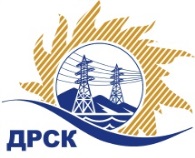 Акционерное Общество«Дальневосточная распределительная сетевая  компания»Протокол заседания Закупочной комиссии по вскрытию поступивших конвертовг. Благовещенск        Способ и предмет закупки: Открытый электронный запрос цен на право заключения Договора на поставку: «Лестницы, стремянки».Плановая стоимость закупки: 403 443,00 руб. без учета НДС.Закупка 356 р. 4.2. ГКПЗ 2018 г.ПРИСУТСТВОВАЛИ: члены постоянно действующей Закупочной комиссии АО «ДРСК» 1 уровняИнформация о результатах вскрытия конвертов:В адрес Организатора закупки поступило 3 (три) заявки  на участие в закупке, конверты с которыми были размещены в электронном виде на сайте Единой электронной торговой площадки, по адресу в сети «Интернет»: https://rushydro.roseltorg.ru.Вскрытие конвертов было осуществлено в электронном сейфе организатора закупки на ЕЭТП, в сети «Интернет»: https://rushydro.roseltorg.ru.Дата и время начала процедуры вскрытия конвертов с предложениями участников: 14:00 (время местное) 06.12.2017г.Место проведения процедуры вскрытия конвертов с заявками участников: Единая электронная торговая площадка, в сети «Интернет»: https://rushydro.roseltorg.ru.В конвертах обнаружены заявки следующих участников:Секретарь Закупочной комиссии 1 уровня АО «ДРСК»	Елисеева М.Г.  исп. Чуясова Е.Г.Тел. 397268№ 67/МЭ-В06.12.2017№п/пНаименование Участника закупки и место нахожденияЦена заявки на участие в закупке, руб. 1.ИП Садовая С. Г. 
ИНН/КПП 280102632855/ 
ОГРН 304280105600186402 542.37 руб. без учета НДС475 000.00 с учетом НДС2.ООО «Сибинструмент» 
ИНН/КПП 3810314233/381001001 
ОГРН 1103850001067368 946.97 руб. без учета НДС435 357.42 с учетом НДС3.ООО "СТРОЙ КОМПЛЕКТ" 
ИНН/КПП 7802625472/780201001 
ОГРН 1177847228734355 727.97 руб. без учета НДС419 759.00 с учетом НДС